W terminie do 31.03 proszę zapisać w zeszycie temat lekcji  punkty 1-3 i pod każdym punktem ćwiczenia które należy wykonać. Ćwiczenie 1 pod punktem 1 itd.W razie pytań proszę kontaktować się ze mną przez librusa lub e-maila: anetagrabowska6@gmail.comTEMAT: Odczytywanie własności funkcji z wykresu.1. Odczytywanie dziedziny funkcji .Zapisujemy D=..... 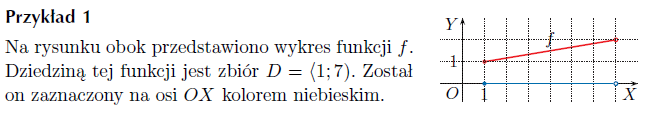 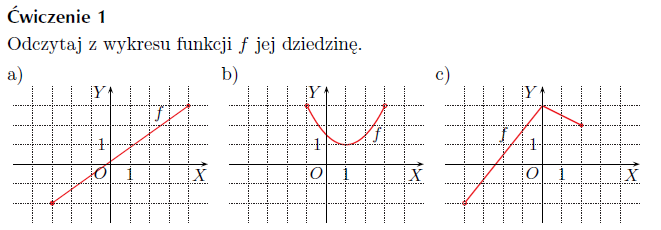 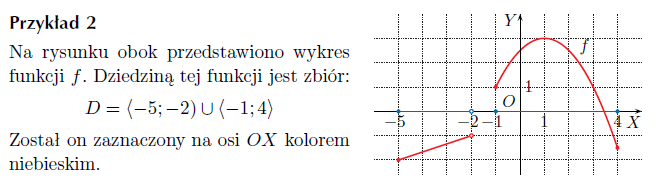 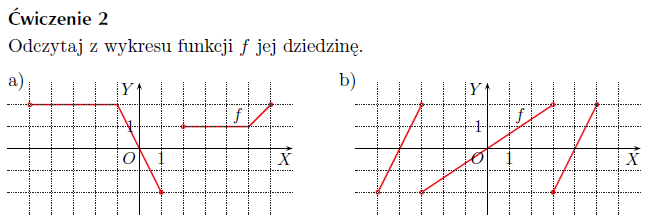 2. Odczytywanie zbioru wartości funkcjiZapisujemy 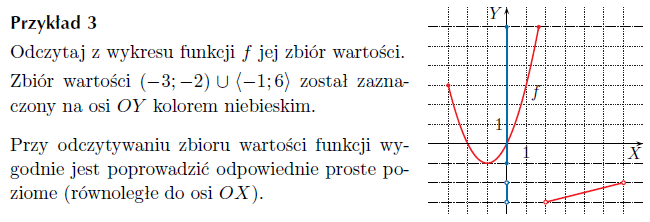 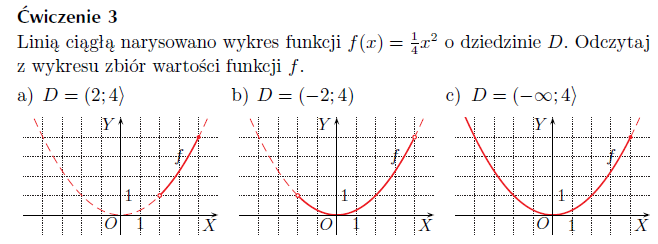 3. Odczytywanie wartości najmniejszej i największej funkcji i argumentów dla których te wartości są przyjmowaneZapisujemyymax=....... dla x=....... lub xymin=....... dla x=....... lub xPRZYKŁAD 4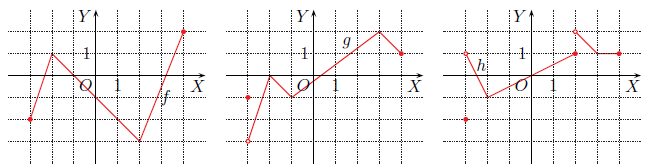                              3                                                           brak                                 y     ĆWICZENIE 4 
Wyznacz wartość najmniejszą i największą funkcji i argumenty dla których te wartości są przyjmowane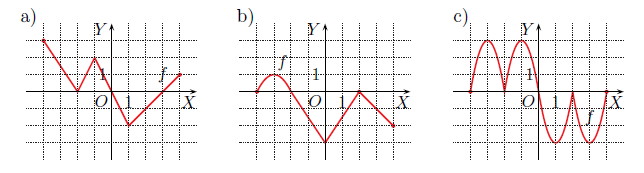 